GIẤY XÁC NHẬN THÔNG TIN CHỨNG THƯ SỐKính gửi: TỔ CHỨC CUNG CẤP DỊCH VỤ CHỨNG THỰC CHỮ KÝ SỐ CÔNG CỘNG FPT-CAChúng tôi, thuê bao đăng ký sử dụng dịch vụ chứng thực chữ ký số công cộng FPT-CA với các thông tin sau:Tên thuê bao:		MST/CMND/CCCD:		   Đại diện: 	Chức vụ: 	         Địa chỉ: 		Điện thoại:			Email	         Chúng tôi đã nhận bàn giao dịch vụ và xin xác nhận thông tin trên chứng thư số nhận được trùng khớp với thông tin đã đăng ký với FPT-CA.Thông tin dịch vụ:Tình trạng khi bàn giao: Các thiết bị đều mới 100%, nguyên đai nguyên kiện và đầy đủ tài liệu. 	 		…, Ngày … tháng … năm …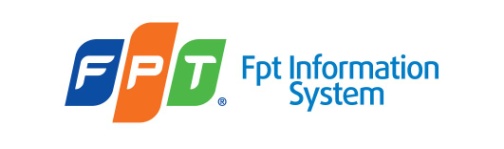 CỘNG HOÀ XÃ HỘI CHỦ NGHĨA VIỆT NAMĐộc lập – Tự do – Hạnh phúc-----o0o-----Danh mục bàn giaoSố lượngGhi chú(Thông tin chi tiết)Dịch vụ Chữ ký sốDịch vụ Chữ ký sốDịch vụ Chữ ký sốUSB TokenChứng thư số kích hoạt<Serial number 1>:Chứng thư số kích hoạt<Serial number 2>:Chứng thư số kích hoạt<Serial number 3>:XÁC NHẬN CỦA THUÊ BAO(Ký, đóng dấu và ghi rõ họ tên) 